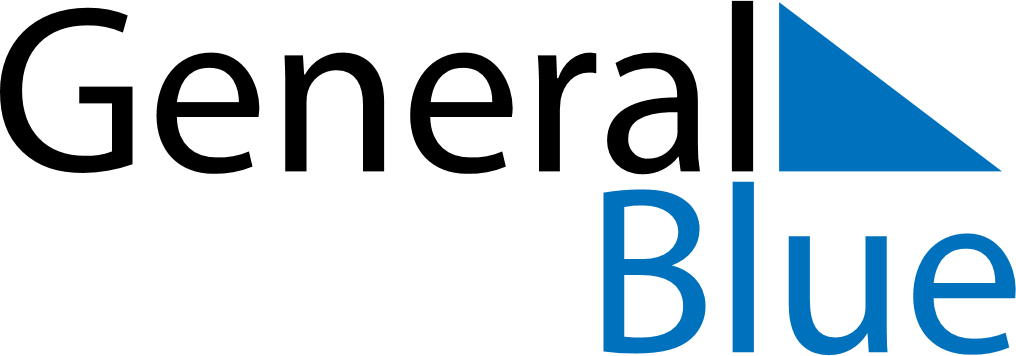 Weekly CalendarDecember 18, 2022 - December 24, 2022Weekly CalendarDecember 18, 2022 - December 24, 2022AMPMSundayDec 18MondayDec 19TuesdayDec 20WednesdayDec 21ThursdayDec 22FridayDec 23SaturdayDec 24